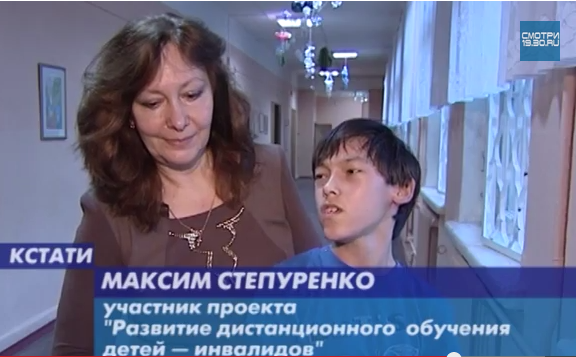 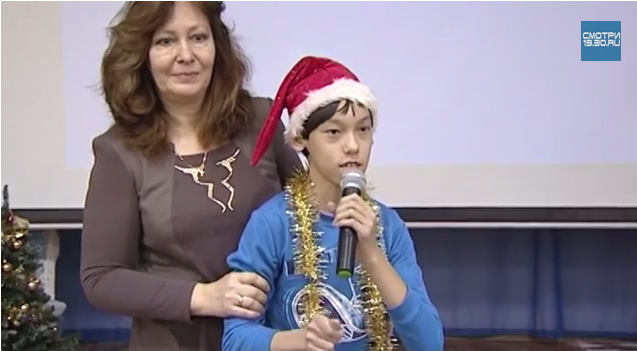 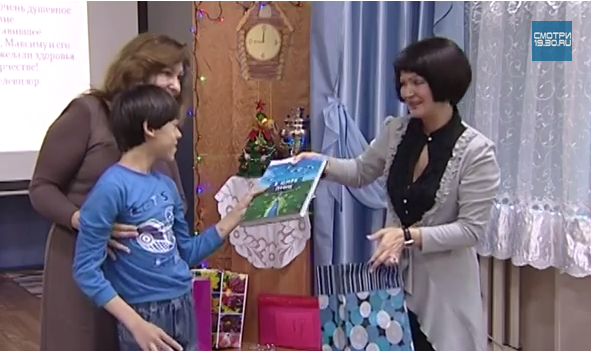 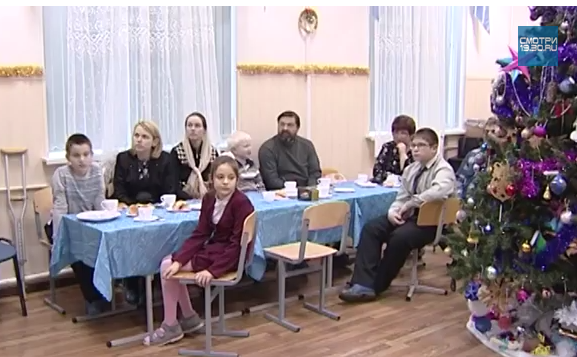 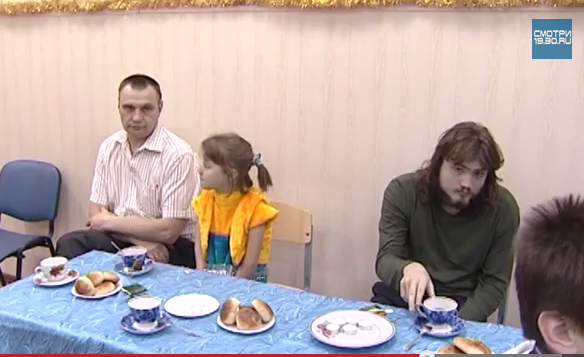 Новогодняя встреча друзей 201323 декабря 2013 года в 16.00  состоялось праздничное мероприятие «Новогодняя встреча друзей» для учащихся, которые являются участниками программы «Развитие дистанционного обучения для детей с ограниченными возможностями здоровья». Данное мероприятие было организовано Центром информационных технологий поселка Новый Свет совместно с  МБОУ "Гатчинская СОШ №7"  и Отделом по физической культуре, спорту, туризму и молодежной политике администрации ГМР. В  проекте "Развитие дистанционного обучения детей - инвалидов", который в Гатчинском районе реализуется уже четвертый год участвуют 17 учеников из разных школ, поэтому место проведения Новогодних встреч у нас разное. Так в декабре 2011 года первую встреча была проведена  в Гатчинской школе №1, а в 2012 году аналогичное  мероприятие прошло в Новосветском  культурно-досуговом  центре «Лидер». В декабре 2013 года место проведения Новогодней встречи друзей выпало на Гатчинскую школу №7 не случайно. Эта школа славится реализацией  федерального проекта «Новая школа – территория спорта»,  созданием  школьного спортивного клуба «Олимп», но самое главное  в ней дистанционно дополнительно обучаются три участника  проекта,  а в 2014 году ещё 2 ученицы школы получат комплект компьютерной техники. Праздник посетили 11 детей и 8 родителей. В начале мероприятия директор школы Соловьев Игорь Юрьевич поприветствовал гостей в актовом зале. Здесь же для гостей были накрыты столики с ароматными пирожками и чаем, об этом  позаботилась отвественная за дистанционное обучение Шутова Марина Викторовна.  Далее заместитель директора Центра информационных технологий Мажарцева О.Ф. подвела итоги участия детей с ОВЗ в различных конкурсах и проектах. Она особо отметила то, что кроме дополнительного обучения с использованием дистанционных образовательных технологий, в течение 2013 года ребята приняли участие в  региональных проектах, размещенных в электронном Дневнике,  в международной конференции "Информатика и проблемы устойчивого развития", в различных конкурсах области.  Самые активные участники  проектной и конкурсной деятельности получили призы и грамоты.  Под руководством заместителя директора по воспитательной работе Гатчинской школы №7  Максимовой Светланы Николаевны был подготовлен замечательный концерт для родителей и ребят с ОВЗ, а так же музыкальное и звуковое оформление. Члены  Молодежного совета,  под руководством Коняевой Алины,   подготовили интересные конкурсы и новогодние сюрпризы для ребят. Дед Мороз (Михайлов Максим) и  Снегурочка (Панова Валентина) с удовольствием играли с детьми в снежки, слушали новогодние стихи и загадывали ребусы.  Администрация Центра информационных технологий, родители и дети благодарят:Отдел  по физической культуре, спорту, туризму и молодежной политике администрации ГМРАдминистрацию и педагогический коллектив МБОУ «Гатчинская СОШ №7».Телекомпания «Ореол» разместила сюжет о данном мероприятии на сайте http://www.smotri19-30.ru/  в разделе «Видео» (сюжет от 25 декабря 2013).  Фото-отчет о празднике.